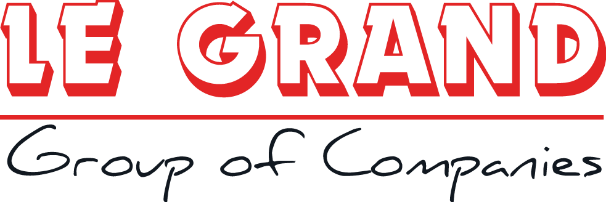 Προσφορά  Εκδρομής 5 ΕΠΑΛ ΗΡΑΚΛΕΙΟΥ                                        για Θεσσαλονίκη.Αναχώρηση   21/02/2023  επιστροφή  27/02/2023 Σας  καταθέτουμε την  προσφορά μας   μας  με βάση  την  προκήρυξη  σας η οποία  δημοσιεύτηκε  στις   17.11.22 για  εκπαιδευτική εκδρομή στην Θεσσαλονίκη για 75  Μαθητές και 4 Συνοδούς καθηγητές με αποδοχή  διαμόρφωση του προγράμματος  όπως επιθυμεί το σχολείο σας.  Ενδεικτικό Πρόγραμμα1Ημέρα  Συγκέντρωση στο Λιμάνι   Ηρακλείου .  Επιβίβαση στο πλοίο ,τακτοποίηση στις καμπίνες  και αναχώρηση για το Λιμάνι του Πειραιά. Διανυκτέρευση εν πλω.  2η Ημέρα Άφιξη στο Λιμάνι του Πειραιά. Επιβίβαση σε λεωφορείο μας  με προορισμό την Θεσσαλονίκη με ενδιάμεσες  στάσεις .Άφιξη στην Θεσσαλονίκη νωρίς το απόγευμα. Παραλαβή δωματίων .Βραδινή έξοδος .Διανυκτέρευση . 3Ημέρα  Πρωινό στο  ξενοδοχείο . Ξενάγηση και  γνωριμία της πόλης  στα κυριότερα αξιοθέατα  της .Ροτόντα -Άγιος Δημήτριος-Λευκός Πύργος -Πλατεία Αριστοτέλους. Ελεύθερος χρόνος στο κέντρο της πόλης .Επιστροφή  στο  ξενοδοχείο νωρίς το απόγευμα. Βραδινή έξοδος . Διανυκτέρευση . 4Ημέρα Πρωινό στο ξενοδοχείο μας.  Αναχώρηση από το  ξενοδοχείο  για ολοήμερη  εκδρομή  στο αρχαιολογικό χώρο της  Βεργίνας με ξενάγηση που θα οργανωθεί κατά την άφιξη μας στο χώρο. Αναχώρηση  για την επίσκεψη μας στα Λουτρά Πόζαρ  και  την Έδεσσα με τους περίφημους καταρράκτες της . Επιστροφή  στην Θεσσαλονίκη .Βραδινή έξοδος .Διανυκτέρευση.5ημέρα Πρωινό στο  ξενοδοχείο. Αναχώρηση για την επίσκεψη μας στις Σέρρες και στα Οχυρά Ρούπελ  γνωστά  για τις μάχες που έγιναν το 2ο παγκόσμιο πόλεμο . Στην συνέχεια επίσκεψη στην τεχνητή Λίμνη Κερκίνη . Επιστροφή στο  ξενοδοχείο στην Θεσσαλονίκη. Βραδινή έξοδος .Διανυκτέρευση .6Ημέρα πρωινό στο  ξενοδοχείο. Αναχώρηση από το  ξενοδοχείο  με προορισμό το Λιμάνι του Πειραιά με ενδιάμεσους σταθμούς. Άφιξη στο Λιμάνι του Πειραιά νωρίς το  απόγευμα  .Επιβίβαση στο πλοίο για το Ηράκλειο. Διανυκτέρευση εν πλω.  7ημέρα Αφιξη στο Λιμάνι του Πειραιά νωρίς το πρωί. Τέλος  εκδρομής. Προτεινόμενα  ξενοδοχεία  . Ξενοδοχείο ONOMA HOTEL 5*****  Μοναστηρίου  24 Θεσσαλονίκη. Τιμή  ανά άτομο 331 €  με πρωινό σε μπουφέ (75 μαθητές 5 δωρεάν μαθητές =23170 €)Τιμή  γεύματος  8€ σε  μπουφέ.Ξενοδοχείο  CAPSIS  HOTEL  4****          Μοναστηρίου 16 Τιμή  ανά άτομο 315 €  με πρωινό σε μπουφέ (75 μαθητές 5 δωρεάν μαθητές =22050 €)Τιμή  γεύματος  8€ σε  μπουφέ.Κανονικά κρεβάτια  για τους μαθητές ,χωρίς  μπαλκόνια και η κατανομή των  δωματίων στον Ιδιο όροφο. Ξενοδοχείο ΑΝΑΤΟLIA  HOTEL  4****        Λαγκαδά   13 Τιμή  ανά άτομο 304 €  με πρωινό σε μπουφέ (75μαθητές 5 δωρεάν μαθητές =21280€)Τιμή  γεύματος  8€ σε  μπουφέ.Ξενοδοχείο ROTONDA    HOTEL  3***        Mοναστηρίου 97  ,θεσσαλονίκη. Τιμή  ανά άτομο 289€  με πρωινό σε μπουφέ (75μαθητές 5 δωρεάν μαθητές =19600€)Τιμή  γεύματος  8€ σε  μπουφέ.Ξενοδοχείο EL GRECO   HOTEL  3***        Εγνατίας 23 ,θεσσαλονίκη. Τιμή  ανά άτομο 280 €  με πρωινό σε μπουφέ (75μαθητές 5 δωρεάν μαθητές =19600€)Τιμή  γεύματος  10€ σε  μπουφέ.Σημείωση :Σε περίπτωση επιλογής αεροπορικής μεταφοράς  από Θεσσαλονίκη -Ηράκλειο θα  υπάρχει πρόσθετη επιβάρυνση   κατά  51€ ανά άτομο με τους  φόρους αεροδρομίου  και με  αποσκευή  20 κιλών και χειραποσκευή  8 κιλών.  Περιλαμβάνονται  Ακτοπλοϊκά εισιτήρια με Μινωικές γραμμές  από ΗΡΑΚΛΕΙΟ-ΠΕΙΡΑΙΑΣ-ΗΡΑΚΛΕΙΟ σε εσωτερικές τρίκλινες και τετράκλινες καμπίνες για  μαθητές Πρόγραμμα επισκέψεων  και εκδρομών με πολυτελή  τουριστικό πούλμαν με   ευγενείς και συνεργάσιμους  οδηγούς με βάση το πρόγραμμα του σχολείου .Το λεωφορεία μας θα φέρουν  όλες τις προβλεπόμενες από την νομοθεσία προδιαγραφές ,περασμένα από το ΚΤΕΟ  και με ζώνες ασφαλείας και καλή κατάσταση ελαστικών .Τέσσερις  (4)  διανυκτερεύσεις με  πρωινό   στα προτεινόμενα ξενοδοχεία στην  Θεσσαλονίκη  σε τρίκλινα δωμάτια  για τους μαθητές  .Δωρεάν συμμετοχή 4)  συνοδών καθηγητών   σε Μονόκλινα δωμάτια με πρωινό(περιλαμβάνεται και ο φόρος διαμονής ).Νυχτερινές  εξόδους για ομαδική βραδινή διασκέδαση . Ιατρός συνοδός  που θα συνοδεύσει την εκδρομή σε όλη την διάρκεια της.Έμπειρος συνοδός  γραφείου.Στις 75 συμμετοχές μαθητών  5 δωρεάν εισιτήρια. Συνοδός Ιατρός  που θα συνοδεύσει την εκδρομή  στην διάρκεια της. Ξενάγηση στα αξιοθέατα της  Θεσσαλονίκης και στην Βεργίνα .   Αποδοχή ποινικής ρήτρας σε περίπτωση αθέτησης οποιονδήποτε όρου του συμβολαίου. ΦΠΑ- Διόδια Ασφάλεια Αστικής επαγγελματικής ευθύνης σύμφωνα με τον κανονισμό του Υπουργείου Παιδείας καθώς και πρόσθετη ασφάλεια ασθένειας και ατυχήματος με κάλυψη και για covid 19.Επιλογή των καλυτέρων χώρων  για διασκέδαση και εστίαση. Επιστροφή χρημάτων όλου του ποσού σε μαθητή που θα ακυρώσει για λόγω ανωτέρας βίας η ασθένειας  .Αποδοχή ποινικής ρήτρας σε περίπτωση αθέτησης οποιουδήποτε  όρου του συμβολαίου .         Δεν περιλαμβάνεται ο φόρος  διαμονής στα  ξενοδοχεία .Για οποιαδήποτε επιπρόσθετη  πληροφορία είμαστε στην διάθεση σας. Με εκτίμηση .Καλαθάκης  Βαγγέλης 2810301743+6948880852Le Grand Tourism Enterprises AE.ΤΜΗΜΑ ΕΚΔΡΟΜΩΝ